Zápis: 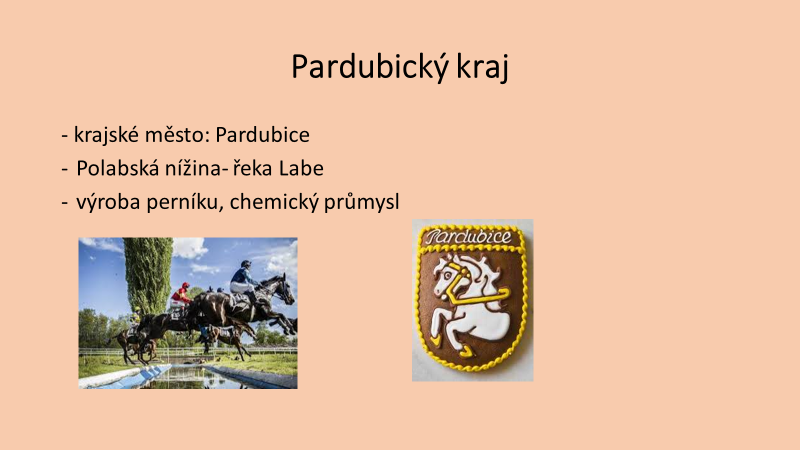 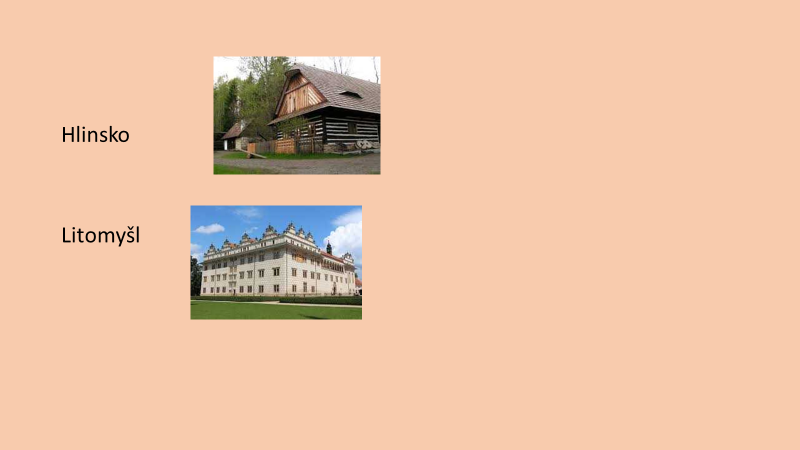 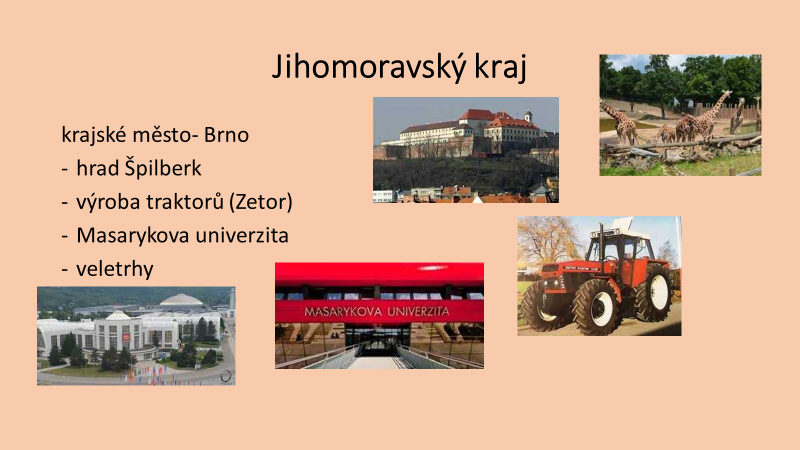 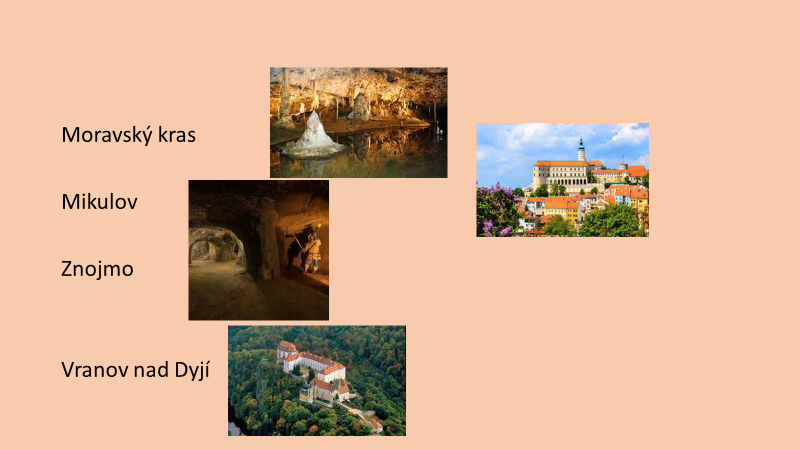 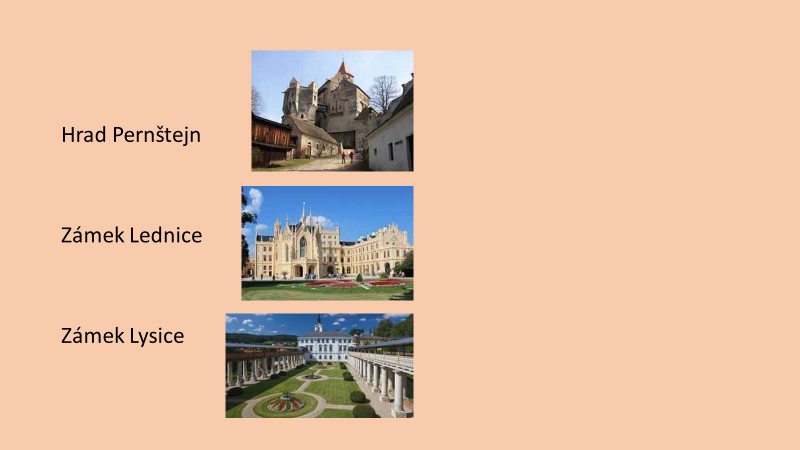 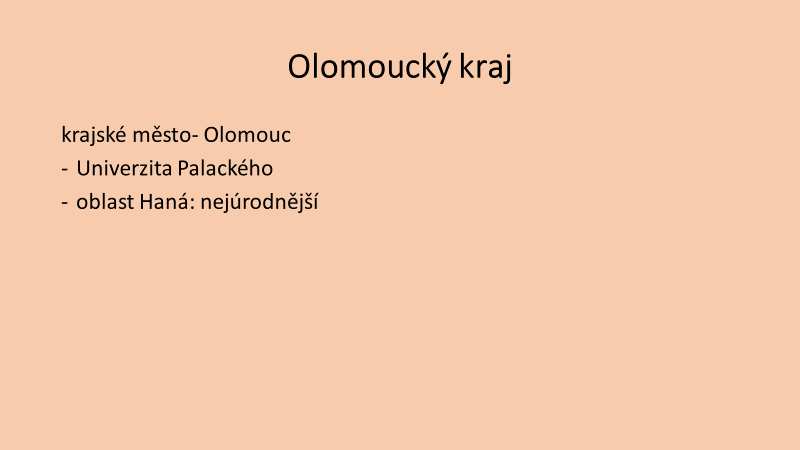 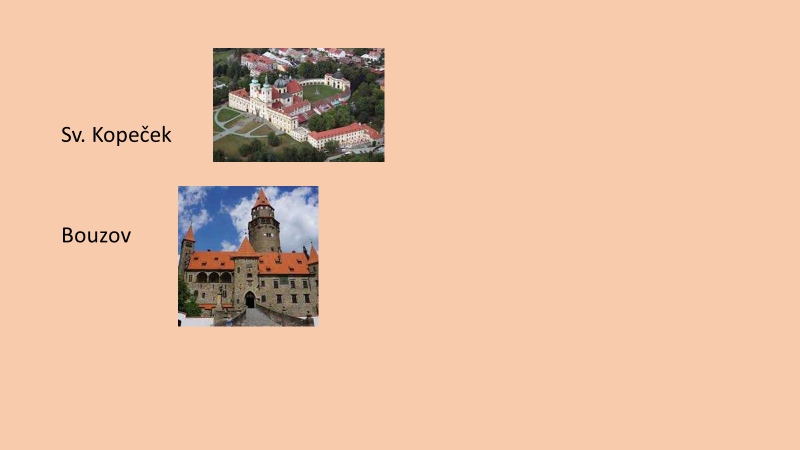 